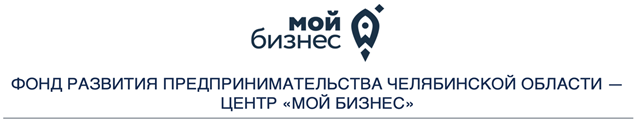 г. Магнитогорск, пр. Ленина, д.70, этаж 3  Уважаемые партнеры!Информируем Вас о новой программе льготного финансирования «Прогресс», реализуемой Фондом развития предпринимательства Челябинской области Центр «Мой бизнес» для субъектов малого и среднего предпринимательства, осуществляющих деятельность в сфере промышленности (и/или производства) на территории Челябинской области не менее 12 (двенадцати) месяцев.Программа «Прогресс» доступна для компаний, осуществляющих деятельность по импортозамещению - для участия в Программе финансирования «Прогресс» Заемщик подтверждает принадлежность к указанной категории путем предоставления дополнительных документов (например патент, сертификат на производимую продукцию, письма от покупателей, подтверждающих, что Заёмщик производит продукцию, которая ранее поставлялась покупателю в рамках импорта и пр.)В случае заинтересованности, просьба сообщить в любой удобной для Вас форме.Контакты: Дмитрий Петров, +79193166755, ds.petrov@fond74.ruЕкатерина Алексеева, +7-982-317-45-00, ea.alekseeva@fond74.ruг. Магнитогорск, пр. Ленина, 70, 3 этажУсловиеЗаём «Прогресс»Срок деятельностине менее 12 месяцев с момента гос. регистрации Размер займаот 5 000 000 руб. до 15 000 000 руб.Срок договора займапополнение оборотных средств:не более 24 мес.инвестиционные цели:не более 36 мес.Процентная ставка  6,5%Начисление процентов на остаток ссудной задолженности Погашение процентовежемесячноПогашение основного долгаежемесячно (дифференцированный) /максимальный срок отсрочки уплаты основного долга - 6 мес.Обеспечение- имущественное обеспечениене менее 100% от основного долга + % за весьсрок или- поручительство РГО не менее 70%размера займа + имущественноеобеспечение на оставшуюся суммуобязательств Целевое использование- пополнение оборотных средств,- инвестиционные целиКомиссииотсутствуют, в том числе за выдачу идосрочное погашение займаМораторий на досрочное погашение отсутствуетДействие решения30 календарных днейСпособ выдачибезналичный (перечисление на расчетный счет заемщика)